OLGA GUSEVA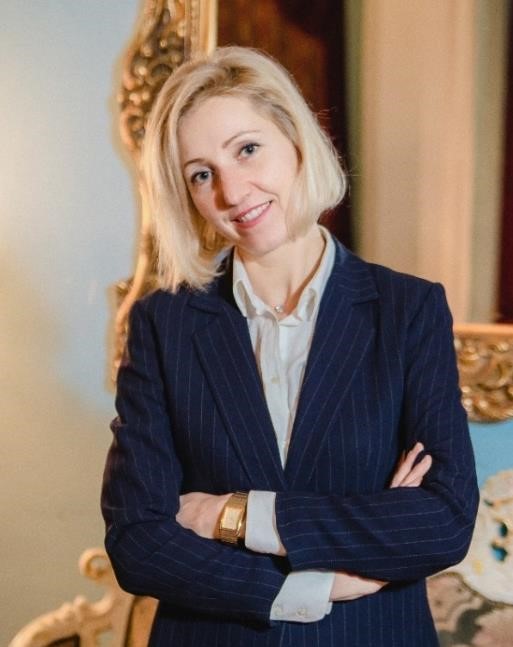 Co-author of 2 international bestsellers, blogger, keynote speaker, consultant Managing partner of Integria Consult2020 TOP 150 Global CX Thought LeaderCXPA recognized trainer (one of the few in the world, the only in Eastern Europe), trainer of the International Customer Experience Masterclass in Russia and EuropeMember of EEC, international senior-level CX consultancy group Market Culture MRITM certified partner Judge at numerous CX competitions: Russian CX Awards, International CX Awards, СХ Leader of the Year, DACH CX Awards, Russian CX World Awards Member of the Board of Directors of Customer InstituteCCXP (Certified Customer Experience Professional) 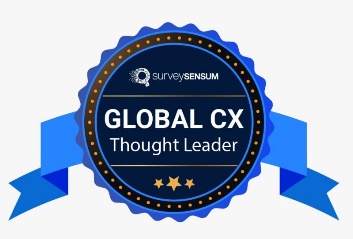 Ph. D., МВА Recent consulting projects: 2021 – 2023 (ongoing) Senior CX consultant with Lexden Group, supporting CX transformation in Russia, South Africa, and South-East Europe for a global B2B company, working in agricultural business2019 – 2023 (ongoing) a key trainer of the Chief Customer Officer 9-month training program, teaching CX competencies, CX leadership, CX strategy, Solution Design, Corporate Culture and Change Management modules2023 – a series of keynotes, strategic workshops and consulting support for Megafon Tajikistan: CX – new paradigm of leadership2023 – strategic workshop for Gazprombank, one of the largest Russian banks: Customer-centric leadership2023 – strategic workshop and a follow-up consulting project for ESTIMA, large B2B producer in construction industry: CX transformation: customer-centric solutionRecent keynotes: E3 Forum (Middle East) German Speakers Association (Germany) CX Day 2021, 2022, 2023 (Switzerland, Russia) Experia Summit (Sweden) eCommerce WorldWide Cross Border Summit (UK, Birmingham) CX conference Live Service (St. Petersburg, Russia) Opening Service of the Future (Moscow, Russia) CX Forum (Vladivostok, Russia) Opening keynote speaker of the Russian CX Awards Ceremony 2019, 2020, 2021, 2022 (Moscow, Russia)Publications: Co-author of the Customer Experience and Customer Experience 2 books, Amazon #1 Bestsellers in Customer Service Category in US, UK, Canada, Mexico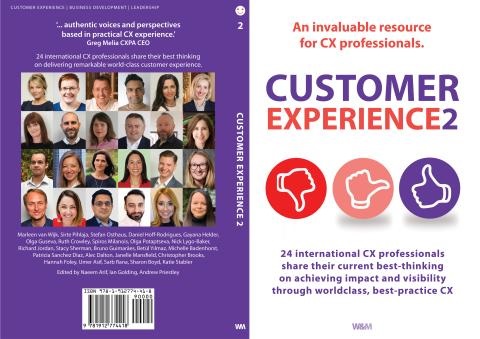 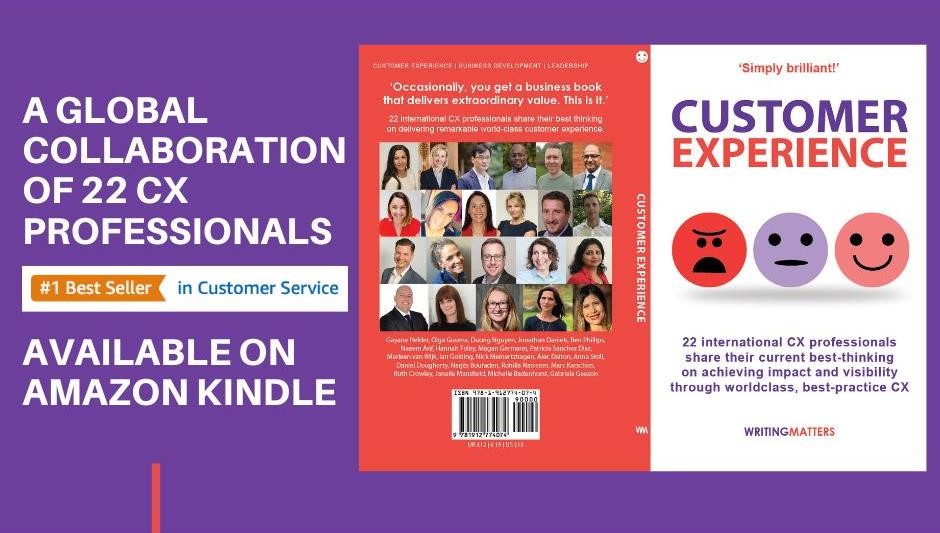 